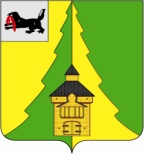 Российская Федерация	Иркутская область	Нижнеилимский муниципальный район	АДМИНИСТРАЦИЯ			ПОСТАНОВЛЕНИЕОт «09 »  сентября  2016 г. №     	г. Железногорск-Илимский«О проведении прививочной  кампании
против гриппа в 2016 году»Во исполнение поручения Заместителя Председателя Правительства Российской Федерации О.Ю.Голодец, постановления Главного государственного санитарного врача по Иркутской области от 31 августа 2016 года № 37 «О проведении прививочной кампании против гриппа в 2016 году», на основании письма Министерства здравоохранения Иркутской области от 25 июля 2016 года № 54-35-11227/6 «Об увеличении охвата населения неспецифической профилактикой против гриппа», решения совещания министерства здравоохранения Иркутской области от 5 сентября 2016 года, администрация Нижнеилимского муниципального района:ПОСТАНОВЛЯЕТ:1. Главам муниципальных образований Нижнеилимского муниципального района:1.1. Осуществлять контроль за ходом проведения прививочной кампании против гриппа с принятием мер по увеличению охвата прививками против гриппа не менее 40% от общей численности населения в разрезе муниципальных образований с завершением иммунизации в срок до 15.10.2016 года;1.2. Обеспечить координацию и взаимодействие всех заинтересованных служб для оказания содействия медицинскими работниками в проведении прививочной кампании против гриппа, в том числе по проведению предварительного информирования населения о дате проведения вакцинации против гриппа для организации иммунизации населения в отдаленных и труднодоступных населенных пунктах в соответствии с утвержденным графиком выездов прививочных бригад;1.3. Информировать руководителей  организаций независимо от организационно-правовой формы о необходимости  организовать вакцинацию сотрудников против гриппа в осенний период 2016 г.2. Руководителям образовательных учреждений Нижнеилимского района рекомендовать:2.1. Обеспечить содействие лечебно-профилактическим учреждениям  в организации и проведении иммунизации против гриппа детей, посещающих дошкольные образовательные учреждения, учащихся 1-11 классов, работников образовательных учреждений с завершением прививочной кампании в срок до 15.10.2016 г.;2.2. Взять на контроль наличие прививок против гриппа у работников образовательных учреждений в соответствии п.12 Постановления Правительства Российской Федерации от 15.07.1999 г. № 825 «Об утверждении перечня работ, выполнение которых связано с высоким риском заболевания инфекционными болезнями и требует обязательного проведения профилактических прививок» с внесением сведений в личные медицинские книжки работников;2.3. Контролировать наличие прививок против гриппа в осенний период 2016 года у вновь поступающих на работу в образовательные учреждения;2.4. В рамках взаимодействия с медицинскими работниками активизировать информационно-разъяснительную работу по вопросам иммунизации против гриппа с использованием интернет-сайтов образовательных учреждений с 12.09.2016 г.3. Руководителю ГБПОУ ИО «Профессиональный колледж г. Железногорска-Илимского» рекомендовать:3.1. Оказывать содействие медицинским работникам в проведении иммунизации против гриппа, обеспечив условия для проведения прививочной кампании против гриппа среди студентов и сотудников учреждения с 12.09.2016 г.;3.2.  Взять на контроль наличие прививок против гриппа у работников в соответствии п.12 Постановления Правительства Российской Федерации от 15.07.1999 г. № 825 «Об утверждении перечня работ, выполнение которых связано с высоким риском заболевания инфекционными болезнями и требует обязательного проведения профилактических прививок» с внесением сведений в личные медицинские книжки работников;3.3. Принять дополнительные меры по повышению охвата прививками против гриппа студентов и преподавателей в срок с 12.09.2016 г. до завершения прививочной кампании;3.4. Проводить систематическую разъяснительную работу среди студентов и сотрудников по вопросам иммунопрофилактики гриппа, в том числе с использованием интернет-сайтов образовательных организаций с 12.09.2016 г. 4. Директору ОГКУ «Управление социальной защиты населения по Нижнеилимскому району» рекомендовать:4.1. Обеспечить содействие лечебно-профилактическим организациям в проведении иммунизации против гриппа сотрудников, лиц, находящихся  в учреждениях социального обеспечения до завершения прививочной кампании;4.2. Проконтролировать наличие сведений о проведенной прививки против гриппа в текущую прививочную кампанию в личных медицинских книжках работников учреждений социального обеспечения в срок до 15.10.2016 г. 4.3. Организовать систематическое информирование работников и контингентов учреждений соцобеспечения о необходимости иммунизации против гриппа с 12.09.2016 г.5. Руководителям организаций независимо от организационно-правовой формы:5.1. Обеспечить направление работников в медицинскую организацию для проведения вакцинации против гриппа, не менее 40% от численности состава работников;5.2. Организовать приобретение вакцины против гриппа, в срок до 20 сентября 2016 года, в количестве 10% от численности состава работников;5.3. В срок до 15 октября 2016 года организовать проведение вакцинации против гриппа с предоставлением информации заместителю мэра района по социальной политике Пироговой Т.К.5.4. Заведующим аптек Нижнеилимского муниципального района рекомендуем приобрести вакцину против гриппа в срок до 15 сентября 2016 года. Обеспечить неснижаемый запас противовирусных препаратов для населения.6. Руководителям средств массовой информации Нижнеилимского района рекомендовать регулярное освещение вопросов необходимости проведения профилактических прививок против гриппа и результатах проведения прививочной кампании против гриппа.7. Опубликовать настоящее постановление в периодическом печатном издании «Вестник Думы и администрации Нижнеилимского муниципального района».8. Контроль за исполнением данного постановления возложить на заместителя мэра Нижнеилимского муниципального района по социальной политике Т.К.Пирогову.Мэр района                                                           М.С.РомановРассылка: в дело - 2, главам поселений, заведующим аптек, КГОК, ТЭЦ, Роспотребнадзор, ОГБУЗ «ЖРБ», Ступиной И.Г., ДО, ОГКУ «УСЗН», колледж, СМИ.А.Г.Чеснокова,30206